National Curriculum 2014 Planning DocumentStatutory RequirementsYear 5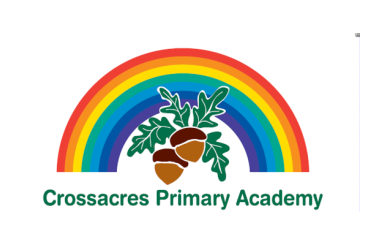 This document contains all of the statutory requirements of the National Curriculum (2014) broken down by subject. Please note this document should also be read in conjunction with the English and Maths appendices.The document is to support the long, medium and short term planning processes to ensure both full coverage and progression. In the non-core subjects it is important that Key Stage teams plan for progression as this is not prescribed within the curriculum document. This document will form the start of the planning process and can be used as a monitoring tool to ensure all elements of the core areas are covered within the National Curriculum Year Group.ENGLISHENGLISHENGLISHENGLISHENGLISHENGLISHENGLISHSpoken WordWord ReadingComprehensionWriting – transcriptionWriting – HandwritingWriting – CompositionWriting – Grammar, Vocabulary and PunctuationPupils should be taught to:listen and respond appropriately to adults and their peersask relevant questions to extend their understanding and knowledgeuse relevant strategies to build their vocabulary articulate and justify answers, arguments and opinionsgive well-structured descriptions, explanations and narratives for different purposes, including for expressing feelings maintain attention and participate actively in collaborative conversations, staying on topic and initiating and responding to comments use spoken language to develop understanding through speculating, hypothesising, imagining and exploring ideasspeak audibly and fluently with an increasing command of Standard Englishparticipate in discussions, presentations, performances, role play, improvisations and debatesgain, maintain and monitor the interest of the listener(s)consider and evaluate different viewpoints, attending to and building on the contributions of othersselect and use appropriate registers for effective communication.Pupils should be taught to:apply their growing knowledge of root words, prefixes and suffixes (morphology and etymology), as listed in , both to read aloud and to understand the meaning of new words that they meet.Pupils should be taught to:maintain positive attitudes to reading and understanding of what they read by:continuing to read and discuss an increasingly wide range of fiction, poetry, plays, non-fiction and reference books or textbooksreading books that are structured in different ways and reading for a range of purposesincreasing their familiarity with a wide range of books, including myths, legends and traditional stories, modern fiction, fiction from our literary heritage, and books from other cultures and traditions recommending books that they have read to their peers, giving reasons for their choicesidentifying and discussing themes and conventions in and across a wide range of writingmaking comparisons within and across bookslearning a wider range of poetry by heartpreparing poems and plays to read aloud and to perform, showing understanding through intonation, tone and volume so that the meaning is clear to an audienceunderstand what they read by:checking that the book makes sense to them, discussing their understanding and exploring the meaning of words in contextasking questions to improve their understandingdrawing inferences such as inferring characters’ feelings, thoughts and motives from their actions, and justifying inferences with evidencepredicting what might happen from details stated and impliedsummarising the main ideas drawn from more than one paragraph, identifying key details that support the main ideasidentifying how language, structure and presentation contribute to meaningdiscuss and evaluate how authors use language, including figurative language, considering the impact on the readerdistinguish between statements of fact and opinionretrieve, record and present information from non-fictionparticipate in discussions about books that are read to them and those they can read for themselves, building on their own and others’ ideas and challenging views courteouslyexplain and discuss their understanding of what they have read, including through formal presentations and debates, maintaining a focus on the topic and using notes where necessaryprovide reasoned justifications for their views.Spelling (see English Appendix 1)Pupils should be taught to:use further prefixes and suffixes and understand the guidance for adding themspell some words with ‘silent’ letters [for example, knight, psalm, solemn]continue to distinguish between homophones and other words which are often confuseduse knowledge of morphology and etymology in spelling and understand that the spelling of some words needs to be learnt specifically, as listed in English Appendix 1use dictionaries to check the spelling and meaning of wordsuse the first three or four letters of a word to check spelling, meaning or both of these in a dictionaryuse a thesaurus.Pupils should be taught to:write legibly, fluently and with increasing speed by:choosing which shape of a letter to use when given choices and deciding whether or not to join specific littlechoosing the writing implement that is best suited for a task.Pupils should be taught to:plan their writing by:identifying the audience for and purpose of the writing, selecting the appropriate form and using other similar writing as models for their ownnoting and developing initial ideas, drawing on reading and research where necessaryin writing narratives, considering how authors have developed characters and settings in what pupils have read, listened to or seen performeddraft and write by:selecting appropriate grammar and vocabulary, understanding how such choices can change and enhance meaningin narratives, describing settings, characters and atmosphere and integrating dialogue to convey character and advance the actionprécising longer passagesusing a wide range of devices to build cohesion within and across paragraphsusing further organisational and presentational devices to structure text and to guide the reader [for example, headings, bullet points, underlining]evaluate and edit by:assessing the effectiveness of their own and others’ writingproposing changes to vocabulary, grammar and punctuation to enhance effects and clarify meaningensuring the consistent and correct use of tense throughout a piece of writingensuring correct subject and verb agreement when using singular and plural, distinguishing between the language of speech and writing and choosing the appropriate registerproof-read for spelling and punctuation errorsperform their own compositions, using appropriate intonation, volume, and movement so that meaning is clear.Pupils should be taught to:develop their understanding of the concepts set out in  by:recognising vocabulary and structures that are appropriate for formal speech and writing, including subjunctive formsusing passive verbs to affect the presentation of information in a sentenceusing the perfect form of verbs to mark relationships of time and causeusing expanded noun phrases to convey complicated information conciselyusing modal verbs or adverbs to indicate degrees of possibilityusing relative clauses beginning with who, which, where, when, whose, that or with an implied (i.e. omitted) relative pronounlearning the grammar for years 5 and 6 in English Appendix 2indicate grammatical and other features by:using commas to clarify meaning or avoid ambiguity in writingusing hyphens to avoid ambiguityusing brackets, dashes or commas to indicate parenthesisusing semi-colons, colons or dashes to mark boundaries between independent clausesusing a colon to introduce a listpunctuating bullet points consistentlyuse and understand the grammatical terminology in English Appendix 2 accurately and appropriately in discussing their writing and reading.